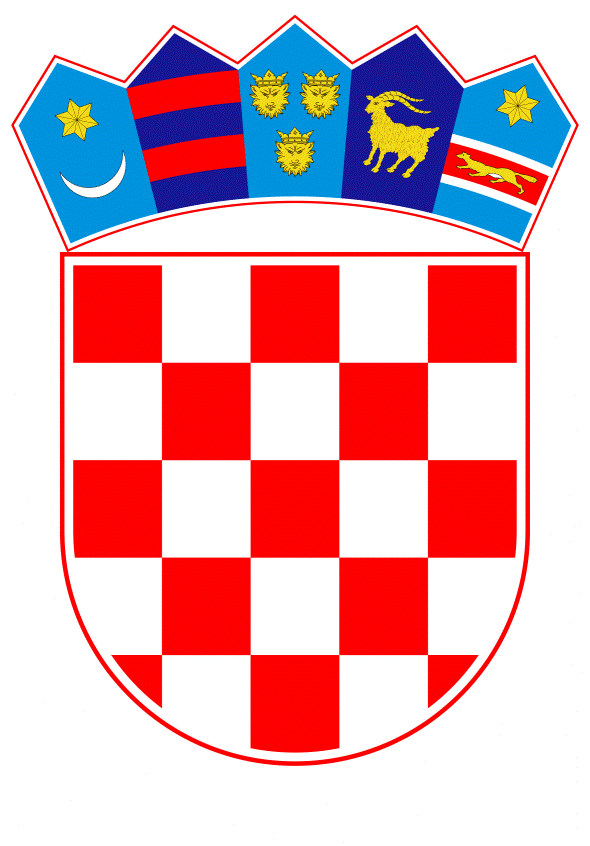 VLADA REPUBLIKE HRVATSKEZagreb, 4. listopada 2023.______________________________________________________________________________________________________________________________________________________________________________________________________________________________Banski dvori | Trg Sv. Marka 2  | 10000 Zagreb | tel. 01 4569 222 | vlada.gov.hrPrijedlog	Na temelju članka 31.stavka 3. Zakona o Vladi Republike Hrvatske („Narodne novine“, br. 150/11., 119/14., 93/16., 116/18. i 80/22.) i točaka II. i III. Odluke o kriterijima i postupku za prihvaćanje pokroviteljstva Vlade Republike Hrvatske („Narodne novine“, broj 44/16.), Vlada Republike Hrvatske je na sjednici održanoj _____________ 2023. donijelaZ A K L J U Č A K	1.	Vlada Republike Hrvatske prihvaća pokroviteljstvo nad koncertom Zaklade „Hrvatska za djecu“ povodom obilježavanja 15. obljetnice djelovanja sukladno zamolbi upraviteljice Zaklade „Hrvatska za djecu“.	2.	Prihvaćanjem pokroviteljstva Vlada Republike Hrvatske ne preuzima nikakve financijske obveze.KLASA:URBROJ:Zagreb,	PREDSJEDNIK	mr. sc. Andrej PlenkovićO B R A Z L O Ž E N J EUpraviteljica Zaklade „Hrvatska za djecu“ uputila je Vladi Republike Hrvatske zamolbu za prihvaćanje pokroviteljstva nad svečanim koncertom Zaklade „Hrvatska za djecu“ povodom 15. obljetnice djelovanja.Svečani koncert Zaklade „Hrvatska za djecu“ održati će se 12. listopada 2023. u Hrvatskom narodnom kazalištu u Zagrebu, u izvedbi hrvatskih glazbenih zvijezda – Gibonnija i Urbana koji će nastupiti bez naknade, dok su Ministarstvo kulture i medija te Hrvatsko narodno kazalište u Zagrebu podržali Zakladu donacijom dvorane i tehničke podrške. Zaklada „Hrvatska za djecu“ svojim aktivnostima značajno je doprinijela poboljšanju materijalnih uvjeta života djece i mladih u Republici Hrvatskoj, provela brojne aktivnosti kojima je odobravala potpore obiteljima i pojedincima te financirala brojne programe i projekte pravnih osoba, kao i dodjeljivala stipendije učenicima i studentima. Zaklada „Hrvatska za djecu“ do sada je sa svojim programima pomoći obuhvatila više od 100.000 djece i mladih, s gotovo 15 milijuna EUR-a. Predlagatelj:Ministarstvo rada, mirovinskoga sustava, obitelji i socijalne politikePredmet:Prijedlog o prihvaćanju pokroviteljstva nad koncertom Zaklade „Hrvatska za djecu“ povodom obilježavanja 15. obljetnice djelovanja 